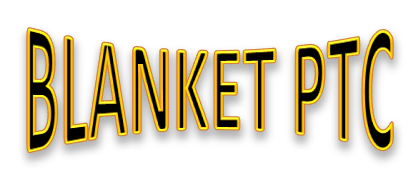 Calling all Moms, Dads, Grandparents, Teachers, Staff and Community Members!!Please consider becoming a member of the new Blanket Parent Teacher Club. Your $10 membership dues help fund AMAZING activities at our school:Student RecognitionTeacher/Staff AppreciationFall FestivalFamily EventsClassroom EnrichmentMUCH, MUCH MORE!!QUESTIONS? Contact us at blanketptc@gmail.com or visit our FB page – blanketptcPlease detach and return the bottom portion to your child’s teacher Name: 							Phone #: 					Email:  													Child’s Name: 											Child’s Teacher: 						Amount Included: 					 ($10/per family minimum donation appreciated)	 Yes!  Please add me to the email list       	      Absolutely!!  I want to volunteer 